PLANTILLA DE PLAN DE MARKETING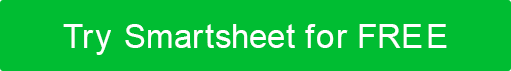 PARA ORGANIZACIONES SIN FINES DE LUCROMARKETING PLANNOMBRE DE LA ORGANIZACIÓNDirección de la calleCiudad, Estado y Zipwebaddress.comVersión 0.0.000/00/0000tabla de contenidos1.RESUMEN 	EJECUTIVO3	2.RESUMEN 	ORGANIZATIVO3	2.1FUNDA	 	32.2MISIÓN3		2.3VISIÓN3		2.4SERVICIOS 	HASTA LA FECHA3	2.5PERSONAS 	ATENDIDAS HASTA LA FECHA3	2.6S SOCIOS 	CLAVE HASTA LA FECHA3	3.ANÁLISIS 	SITUACIONAL3	3.1FINANCIACIÓN	 DEL 	CLIMA33.2ANÁLISIS 	COMPARATIVO3	3.2.1COMPROTECCIÓN	 DIRECTA3	3.2.2COMPROTECCIÓN	 DIRECTA3	3.3VALORES	 DE NÚCLEO3	3.4COMPETENCIAS	 BÁSICAS3	3.5SISTEMAS	 Y PROCESOS3	3.6PERFIL 	DE PARTES INTERESADAS3	3.6.1DEMOGRÁFICA3		3.6.2PSICOGRÁFICA3		3.7ANÁLISIS	 DE TEJIDOS3	4.OBJETIVOS	 DE 	MARKETING34.1OBJETIVOS 	A CORTO PLAZO Y PLAN DE ACCIÓN3	4.1.1BUSCAR 	FUENTES DE FINANCIACIÓN3	4.1.2ENCONTRAR 	INSTALACIONES PARA EL FUNCIONAMIENTO3	4.2 OBJETIVOS 	A LARGO PLAZO Y PLAN DE ACCIÓN3	4.2.1DECLARACIÓN	 ONE3	4.2.2DECLARACIÓN	 DOS3	5.ESTRATEGIA	 DE 	MARKETING35.1DECLARACIÓN	 DE 	POSICIONAMIENTO35.2OBJETIVOS 	DE COMUNICACIÓN3	5.3OBJETIVOS	 DE 	PROMOCIÓN35.4CANALES 	DE COMERCIALIZACIÓN3	6.RESUMEN 	FINANCIERO3	6.1REQUISITOS	 FINANCIEROS3	6.2PRESUPUESTO 	DE LA ORGANIZACIÓN3	6.3PRESUPUESTO	 DEL 	PROYECTO36.4PRESUPUESTO	 DEL 	EVENTO37.APÉNDICE3		7.1RESULTADOS 	DE LA INVESTIGACIÓN3	7.2ESPECIFICACIONES 	E IMÁGENES DEL PRODUCTO3	RESUMEN EJECUTIVORESUMEN ORGANIZATIVOFONDOMISIÓNVISIÓNSERVICIOS HASTA LA FECHAPERSONAS ATENDIDAS HASTA LA FECHASOCIOS CLAVE HASTA LA FECHAANÁLISIS SITUACIONALCLIMA DE FINANCIACIÓNANÁLISIS COMPARATIVOCOMPETENCIA DIRECTACOMPETENCIA INDIRECTAVALORES FUNDAMENTALESCOMPETENCIAS BÁSICASSISTEMAS Y PROCESOSPERFIL DE LAS PARTES INTERESADASDEMOGRAFÍAPSICOGRAFIAANÁLISIS DAFOOBJETIVOS DE MARKETINGOBJETIVOS A CORTO PLAZO Y PLAN DE ACCIÓNENCUENTRE FUENTES DE FINANCIACIÓNENCUENTRE INSTALACIONES PARA LA OPERACIÓNOBJETIVOS A LARGO PLAZO Y PLAN DE ACCIÓNDECLARACIÓN PRIMERADECLARACIÓN SEGUNDAESTRATEGIA DE MARKETINGDECLARACIÓN DE POSICIONAMIENTOOBJETIVOS DE COMUNICACIÓNOBJETIVOS DE LA PROMOCIÓNCANALES DE COMERCIALIZACIÓNRESUMEN FINANCIEROREQUISITOS FINANCIEROSPRESUPUESTO DE LA ORGANIZACIÓNPRESUPUESTO DEL PROYECTOPRESUPUESTO DEL EVENTOAPÉNDICERESULTADOS DE LA INVESTIGACIÓNESPECIFICACIONES E IMÁGENES DEL PRODUCTONOMBRE DEL AUTORTÍTULOFECHACORREO ELECTRÓNICOCORREO ELECTRÓNICOTELÉFONOFACTORES INTERNOSFACTORES INTERNOSFORTALEZAS (+)DEBILIDADES (-)FACTORES EXTERNOSFACTORES EXTERNOSOPORTUNIDADES (+)AMENAZAS (-)Configurar [número] [tipo de instalación] en [ubicación] por [marco de tiempo]Eliminar [problema] en [ciudad] en [porcentaje]RENUNCIACualquier artículo, plantilla o información proporcionada por Smartsheet en el sitio web es solo para referencia. Si bien nos esforzamos por mantener la información actualizada y correcta, no hacemos representaciones o garantías de ningún tipo, expresas o implícitas, sobre la integridad, precisión, confiabilidad, idoneidad o disponibilidad con respecto al sitio web o la información, artículos, plantillas o gráficos relacionados contenidos en el sitio web. Por lo tanto, cualquier confianza que deposite en dicha información es estrictamente bajo su propio riesgo.